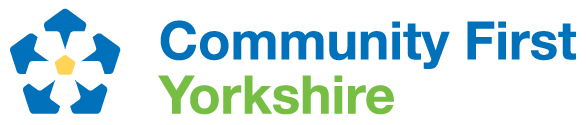 
EQUAL OPPORTUNITIES MONITORING FORMIn order to monitor policy and for that reason only Community First Yorkshire asks you to answer the questions below by ticking the appropriate boxes.If you do not wish to complete any part of the monitoring information,you do not have to do so.Gender:Please self-describe below:Disability:Do you consider yourself to be disabled under the Equality Act 2010?(The Disability Discrimination Act (1995) – still in force under the Equality Act 2010 - defines disability as “a physical or mental impairment that has a substantial, long-term and adverse effect on a person’s ability to carry out day to day activities.) YesNoIf ‘Yes’ please provide details:Health:Do you have any long-term health problems?YesNo	If ‘Yes’ please provide details:Ethnicity:How would you describe your ethnic origin? (Please choose from the list below or specify in the space provided)White
English		Welsh		Scottish		Northern Irish		Irish 
British		Gypsy or Irish Traveller		 Prefer not to say  
Any other white background, please specify:  ......................................................Mixed/multiple ethnic groups
White and Black Caribbean		White and Black African		White and Asian 

Prefer not to say            	Any other mixed background, please specify: ...................................   Asian/Asian British
Indian			Pakistani		Bangladeshi		Sri Lankan		Chinese     

Prefer not to say     
Any other Asian background, please specify: ...................................................... 		
Black/ African/ Caribbean/ Black British
African			Caribbean		 Prefer not to say 
    Any other Black/African/Caribbean background, please specify: .............................................  Other ethnic group
Arab or Middle-EasternOther, please specify: .....................................................................................Community First Yorkshire aims to be an equal opportunities organisation and would welcome applications from women, men, people from ethnic minorities and people with disabilities.  Appointments will be made on the basis of ability and without regard to any other factor.Applicants’ personal details and equal opportunities monitoring information will be separated from the rest of the application form; this will be done before the information is recorded and before the application is assessed for purposes of short-listing.